Муниципальное казенное    дошкольное образовательное учреждениегорода Новосибирска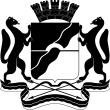  детский сад №333  «ТЕРЕМОК». Новосибирск, 82                                                                                                                     т. 220 87 11ул. Дмитрия Донского 30/2                                                                                                            т./факс 220 94 14                                                                                                                                                        ds – 333 – k @ yandex.ru                                               _________________________________________________________ИНН   5402453987     КПП   540201001     ОКПО  76686187     ОКВЭД   80.10.1     ОГРН  1055402007198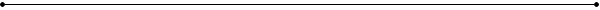 Поставщики продуктов питания на сентябрь 2022.ИП «Вершинин А.В.»И.П. «Сидорский А.В.»ООО «ММК»ООО «Юкомилк»ООО «СибСнабПродукт» 